Studenti minorenni 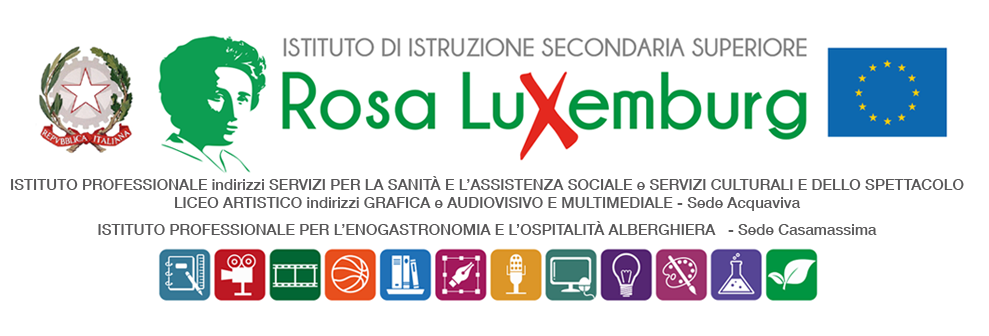 AUTORIZZAZIONE DEI GENITORIIl/La sottoscritto/a…………………………………………………………………….………………………………………………...…………………. Eil/la sottoscritto/a……………………………………………………………..………………...…………………………….……………….…………. genitore/i – legale tutore dell’alunno/a……………………………………………………….., frequentante la classe ……………….., dell’indirizzo ……………………….……………. AUTORIZZA/AUTORIZZANOil/la proprio/a figlio/a a partecipare all’evento di propaganda Tradizione e innovazione  che si svolgerà presso il Centro Commerciale Casamassima il giorno 25 novembre dalle ore 9:00 alle ore 12:30 circa.Consapevoli del fatto che:gli studenti raggiungeranno autonomamente la sede dell’attività e altrettanto autonomamente faranno rientro a casa;per tutta la durata dell’evento verranno regolarmente affiancati da un docente individuato dalla scuola,il/i sottoscritto/i, con la presente, esonera/esonerano la scuola da ogni responsabilità riguardo all’incolumità delle persone e delle cose e al comportamento degli alunni. Dichiara/dichiarano altresì di assumersi le responsabilità (art. 2048 del Codice Civile) derivanti da inosservanza da parte del/la proprio/a figlio/a delle disposizioni impartite dagli insegnanti e da cause indipendenti dall’organizzazione scolastica. Data ……………………. Firma del genitore/legale tutore ………………………………………Firma del genitore/legale tutore ………………………………………